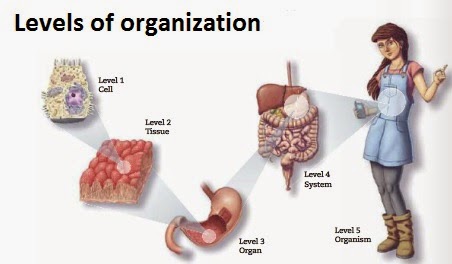 TERMDEFINITIONEXAMPLESCELLSTISSUESORGANSORGAN SYSTEMSORGANISM